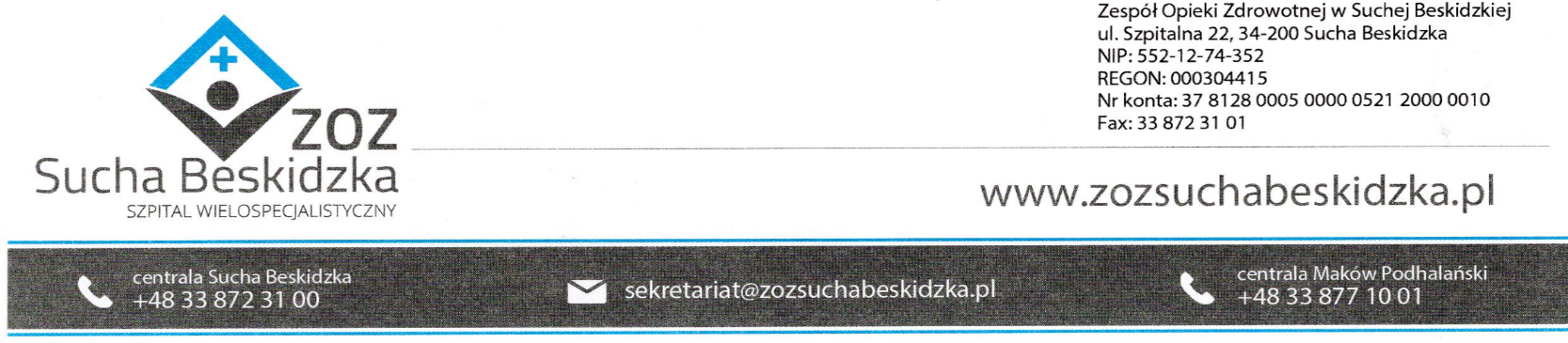 Znak: ZOZ.V.010/DZP/61/23                                             Sucha Beskidzka dnia 22.08.2023r.       Dotyczy: Postępowania na dostawę sprzętu medycznego – sterylizatory parowe.                         Dyrekcja Zespołu Opieki Zdrowotnej w Suchej Beskidzkiej odpowiada na poniższe pytania:1. Czy zamawiający dopuści komorę wykonaną ze stali kwasoodpornej o grubości 8mm co przełoży się na większą wytrzymałość komory?Odp. Zamawiający podtrzymuje zapisy SWZ.
2. Czy zamawiający dopuści wielkość komory nieco większą niż sugerowana czyli 660x670x976mm ?Odp. Zamawiający dopuszcza.
3. Czy zamawiający dopuści płaszcz pełny komory co przełoży się na lepsze parametry pracy urządzenia?Odp. Zamawiający podtrzymuje zapisy SWZ.
4. Czy zamawiający dopuści brak szyn w komorze?
Odp. Zamawiający podtrzymuje zapisy SWZ.
5. Czy zamawiający dopuści wymiary zewnętrzne urządzenia 1370x1850x1280mm i wagę 1100kg?Odp. Zamawiający podtrzymuje zapisy SWZ.
6. Czy zamawiający dopuści drzwi pneumatyczne?Odp. Zamawiający podtrzymuje zapisy SWZ.
7. Czy zamawiający dopuści jeden zawór bezpieczeństwa?Odp. Zamawiający podtrzymuje zapisy SWZ.
